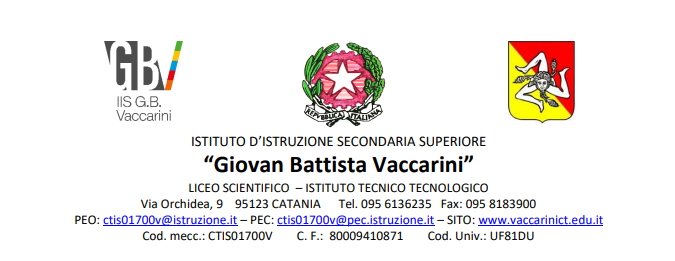                                            MODULO DI AUTORIZZAZIONE Alla Ds dell’IIS ”Vaccarini”-CataniaIo sottoscritto                                                                autorizzo mio figlio                                                                                                della classe                                                              a partecipare alle attività del Modulo 6   "Per una biblioteca delle donne: parole  e racconti di donne , dal testo all'audiovisivo"    realizzato nell’ambito del progetto regionale “A scuola di parità”.Il modulo è curato dal regista Francesco Di Mauro e  dalla docente tutor prof.ssa Agnese Grasso.              Data                                                                                                      Firma